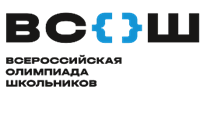 Программа проведения муниципального этапа Всероссийской олимпиадышкольников по обществознанию (11 класс)в 2021/2022 уч. годуПрограмма проведения муниципального этапа Всероссийской олимпиадышкольников по обществознанию (11 класс)в 2021/2022 уч. годуПрограмма проведения муниципального этапа Всероссийской олимпиадышкольников по обществознанию (11 класс)в 2021/2022 уч. годуМуниципальный этап ВсОШ по обществознанию  для 11 классов проводится на базе учебных заведений Омска и Омской области Проверка работ участников, процедуры разбора заданий, просмотра работ и апелляции осуществляются по адресу: Пл. Лицкевича, 1, 6 корпус ОмГУ им. Ф.М. ДостоевскогоПредседатель РПМК и жюри муниципального этапа по обществознанию:Анна Владимировна Арбуз, канд. экон. наук, доцент (конт. тел.: 8-913-974-56-09)Муниципальный этап ВсОШ по обществознанию  для 11 классов проводится на базе учебных заведений Омска и Омской области Проверка работ участников, процедуры разбора заданий, просмотра работ и апелляции осуществляются по адресу: Пл. Лицкевича, 1, 6 корпус ОмГУ им. Ф.М. ДостоевскогоПредседатель РПМК и жюри муниципального этапа по обществознанию:Анна Владимировна Арбуз, канд. экон. наук, доцент (конт. тел.: 8-913-974-56-09)Муниципальный этап ВсОШ по обществознанию  для 11 классов проводится на базе учебных заведений Омска и Омской области Проверка работ участников, процедуры разбора заданий, просмотра работ и апелляции осуществляются по адресу: Пл. Лицкевича, 1, 6 корпус ОмГУ им. Ф.М. ДостоевскогоПредседатель РПМК и жюри муниципального этапа по обществознанию:Анна Владимировна Арбуз, канд. экон. наук, доцент (конт. тел.: 8-913-974-56-09)Мероприятия для участников ОлимпиадыМероприятия для участников ОлимпиадыМероприятия для участников Олимпиады30 ноября 2021 года 30 ноября 2021 года 30 ноября 2021 года ВремяНаименование мероприятияМесто проведения9.00 – 10.00Регистрация участников, распределение участников по аудиториям.На месте проведения10.00 – 10.20Инструктаж участников, оформление титульных листов.На месте проведения10.20 – 13.20Выполнение участниками олимпиадных заданий, сдача работ на проверку.На месте проведения8   декабря  2021 года8   декабря  2021 года8   декабря  2021 года11.00Объявление предварительных результатов.  Размещение ответов и критериев оценивания заданий муниципального этапа.Сайт БОУ ДО г. Омска «Центр творческого развития и гуманитарного образования “Перспектива”»:  www.omsk-perspektiva.ru.11.00 – 17.00Запись участников на процедуры разбора заданий и просмотра работ.Внимание: подача заявлений на апелляцию осуществляется только после процедуры просмотра работ. Работа может быть показана только самому участнику (при предъявлении паспорта).Заявки подаются председателю жюри доц. А.В. Арбуз  по адресу: Denezhkina1@mail.ru.В заявке следует указать ФИО участника (полностью), учебное заведение.9 декабря 2021 годаВНИМАНИЕ! На процедуры разбора заданий и просмотра работ участники приходят только по предварительной записи; апелляция возможна только после просмотра работы; участник обязательно должен предъявить свой паспорт, а также использовать средства индивидуальной защиты (маску, перчатки).9 декабря 2021 годаВНИМАНИЕ! На процедуры разбора заданий и просмотра работ участники приходят только по предварительной записи; апелляция возможна только после просмотра работы; участник обязательно должен предъявить свой паспорт, а также использовать средства индивидуальной защиты (маску, перчатки).9 декабря 2021 годаВНИМАНИЕ! На процедуры разбора заданий и просмотра работ участники приходят только по предварительной записи; апелляция возможна только после просмотра работы; участник обязательно должен предъявить свой паспорт, а также использовать средства индивидуальной защиты (маску, перчатки).Все процедуры проводятся по адресу: Пл. Лицкевича, 1, 6 корпус ОмГУ им. Ф.М. Достоевского13.00 – 14.00Разбор заданийАуд. 10114.00 – 15.00Просмотр работ, подача заявлений на апелляциюАуд. 10315.00 – 16.00АпелляцияАуд. 103Мероприятия для жюри (Пл. Лицкевича, 1, 6 корпус ОмГУ им. Ф.М. Достоевского)Мероприятия для жюри (Пл. Лицкевича, 1, 6 корпус ОмГУ им. Ф.М. Достоевского)Мероприятия для жюри (Пл. Лицкевича, 1, 6 корпус ОмГУ им. Ф.М. Достоевского)2  декабря  2021 года2  декабря  2021 года2  декабря  2021 годаВремяНаименование мероприятияМесто проведения10.00 – 13.00Получение работ участников, подготовка работ участников к проверке.Ауд. 11114.00 – 14.30Сбор жюри, инструктаж по порядку работы жюри муниципального этапа. Ауд. 11114.30 – 19.30Первичная проверка работ участников.Ауд. 1113, 4  декабря 2021 года3, 4  декабря 2021 года3, 4  декабря 2021 года9.00 – 15.00Первичная и повторная проверка работ участников.Ауд. 1116,7  декабря  2021 года6,7  декабря  2021 года6,7  декабря  2021 года12.00 – 17.00Оформление ведомостей и документов МЭ по обществознанию.Ауд. 1118   декабря  2021 года8   декабря  2021 года8   декабря  2021 года11.00Объявление предварительных результатов.  Размещение ответов и критериев оценивания заданий муниципального этапа.Сайт БОУ ДО г. Омска «Центр творческого развития и гуманитарного образования “Перспектива”»:  www.omsk-perspektiva.ru.11.00 – 17.00Запись участников на процедуры разбора заданий и просмотра работ.Внимание: подача заявлений на апелляцию осуществляется только после процедуры просмотра работ. Работа может быть показана только самому участнику (при предъявлении паспорта).Заявки подаются председателю жюри доц. А.В. Арбуз  по адресу: Denezhkina1@mail.ru.В заявке следует указать ФИО участника (полностью), учебное заведение.9 декабря  2021  года9 декабря  2021  года9 декабря  2021  года13.00 – 14.00Разбор заданий.Ауд. 10114.00 – 15.00Просмотр работ, подача заявлений на апелляцию.Ауд. 10315.00 – 16.00Апелляция.Ауд. 103